Pracuj s učebnicí na straně 45. Doplň správně.Na louce se z rostlin vyskytují převážně ………………………………… . Bezobratlí živočichové zdevyužívají pro „oklamání nepřítele“ ochranné zbarvení a pro „zastrašení nepřítele“ výstražné zbarvení – ……………………………………. . Na bylinách a křovinách se vyskytují pavouci, např. ……………………………………………………… . Dále zde můžeme pozorovat saranče, které seživí ……………………………………………, a kobylky, které se živí rostlinnou i …………………..………………………. . Na bylinách sají rostlinné šťávy………………………. a ………………….. .Na květech rostliny se vyskytují pavouci běžníci a opylovači – např. …………………………………..…………………………………………………………………………………...Uvedení živočichové žijí na louce na různých místech. Živočichy z nabídky zařaď do schématu podle toho, kde se obvykle nacházejí. Pracuj s obrázky a texty v učebnici na straně 38 – 45.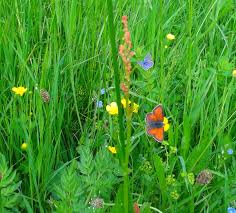 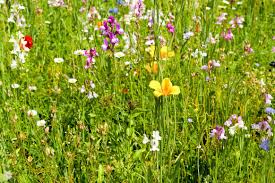 Nabídka:mšice, kněžice zelená, čmelák zemní, saranče čárkovaná, včela medonosná, modrásek jehlicový, svižník polní, kobylka cvrčivá, střevlík měděný, křižák obecný, cvrček polní, běžníkkopretinový, okáč bojínkovýna bylinách a křovináchna květechna zemi a v půdě……………………………………………….      ………………………………………………      ………………………………………………………………………………………………….      ………………………………………………      ………………………………………………………………………………………………….      ………………………………………………      ………………………………………………………………………………………………….      ……………………………………………….     ………………………………………………………………………………………………….      ……………………………………………….     …………………………………………………